Beech Class Mini-ProjectA Whale’s Tale – Oceans/Recycling/Cooperation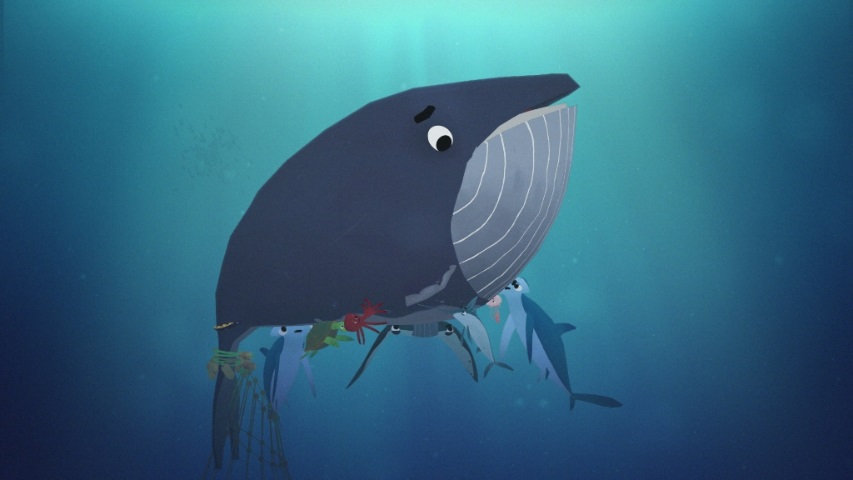 Start by watching ‘A Whale’s Tale’ by Hopeworks, available on Youtube.Then complete any of the following activities:find out the name of the 5 oceans Omake a poster warning people plastic waste in the oceans Rlook up the tide times for your local beach and notice how they change every day Ohelp your family by taking on a helpful job around the house.  Think about the jobs you do in class for your weekly class jobs.  Can you do something similar? Cfind out about one of the ocean animals you see in the short film.  Draw it and find out then write down 5 facts about it O make a boat that can float from junk and waste materials you would otherwise throw away.  Can it hold a Lego Person? Rfind out 5 interesting facts about the ocean Ocarry out a random act of kindness everyday Cfind 5 things in your house that will float and 5 things that will sink (check with an adult first before trying) Orecord what you put in your recycle bin over a week.  What is the most popular item? Rfind out 3 different plants that grow in the ocean Omake your own snack and drink once a day.  Remember to tidy up afterwards! Calso remember you can do Busythings on school360.You can email me (lee.waugh@thegrove.northumberland.sch.uk) some of your work, if you would like, or show me when we get back to school.See you all soon,	Miss Waugh 